Тема: «Витражи для окошек в избушке Зимушки-Зимы»Цели :Формировать у детей интерес к зимней природе, помочь увидеть и почувствовать ее красоту в художественных образах прозы и поэзии.Задачи:      1.Познакомить детей со словом «витраж» и техникой его выполнения.Выработать навык проведения пересекающихся линий в разных направлениях.Закрепить умение смешивать на палитре краску, разбеливая основной тон белой гуашью для получения более светлого оттенка.Технология: Нетрадиционная техника выполнения витражей-клеевые картинки.Материал для занятия:репродукции с зимними пейзажами;альбомный лист;набор гуашевых красок;кисть;стаканчик с водой;палитра;простой карандаш;клей ПВА с дозированным носиком;салфетка.Предварительная работа: чтение сказки Г.-Х. Андерсена «Снежная королева», рассматривание репродукций с зимними пейзажами.Ход :Организационная частьВоспитатель. Природа сняла свои разноцветные наряды, в которые была одета осенью, приготовилась, чтобы заснуть на долгую зиму.Теперь ей нужно укрыться теплым пушистым одеялом. Осень торопится уступить место красавице-Зиме. А Зима смело и уверенно вступает в свои права:«Зима распустила белую мантию по полю, лесу, по дворам, по дорогам. Зима шалит, тешится, балуется... Села на своих коней. Мчится стрелою, пляшет метель, кружит снежком. Прилетели к озеру кони. Дохнула беловолосая красавица. Застудила водицу, зеркальными льдинками покрыла. Увидела - лесной ручеек бежит. Нет у тебя одежды хрустальной? Бери скорее. Нравится мой первый тонкий ледок? А вы что. травинки? Сунула обе руки за пазуху, из лебяжьей шубки вытащила пригоршни. Во все белое оделся лес. Как в волшебной сказке...».Л. ЧарскаяВоспитатель. Вот такая она — волшебница-Зима. А как вы ее себе представляете, кто может описать ее портрет?Дети. (В белой шубе, короне. рукавичках, валенках и т.д.)Воспитатель. обобщает высказывания детей, используя стихотворение П. Вяземского:                                     ***Здравствуй, в белом сарафане Из серебряной парчи!На тебе горят алмазы,Словно яркие лучи.Здравствуй, русская молодка, Раскрасавица-душа,Белоснежная лебедка,Здравствуй, матушка-зима!Воспитатель.Ребята, а как вы думаете, где она живет? Дети.(Во дворце, в тереме, доме и др.)Воспитатель предлагает детям послушать аудиозапись песни «Зима» (музыка Э. Ханка, слова С. Острового).Воспитатель. А как вы себе представляете избушку Зимы?Дети. Она состоит изо льда и снега.Воспитатель. Верно, жилье Зимы совсем не похоже на наши с вами дома. Это необычной постройки здание, которое соответствуетвкусу и характеру хозяйки. Скорее всего, ее дом сложен из ледяных кирпичиков, покрыт крышей из прозрачного льда, со свисающими вниз сосульками. А какие, наверное, в этом доме нарядные окна и двери! Они украшены причудливыми стеклянными картинами, будто составленными из льдинок разной формы и цвета. Эта стеклянная картинка называется витраж. Что вам по звучанию напомнило это слово?Дети. Это название похоже на слово витрина.Воспитатель. Верно. Красиво оформленную витрину мы можем увидеть в любом магазине.Витраж - это картина, составленная из разноцветных стекол, скрепленных между собой тонкими металлическими полосками, вставленная в оконную или дверную раму. Служит одновременно оконным стеклом и украшением помещения.Свет, проходя через витраж, окрашивается в разные цвета и создает в помещении особую, праздничную атмосферу. Как вы думаете, какие цвета, теплые или холодные, присутствуют в узорах оконных витражей Зимы?Дети. Холодные: синий, зеленый, голубой, фиолетовый.Воспитатель. Правильно. Зима предпочитает, чтобы кругом было холодно и морозно, поэтому, скорее всего, стеклышки, вставленные в витражи, разных оттенков холодного цвета. Свет, проникая через такие стеклышки, придает помещению загадочность, таинственность, сказочность. А вы хотели бы посмотреть на избушку Зимушки-Зимы? Тогда я предлагаю вам отправиться в путь.Физкультминутка
«В гостях у Зимушки-Зимы»А сегодня у Зимы – новоселье,                                       Ходьба на месте                                                                                                    Мы с тобой приглашены             Пальцы рук соединить над головой- на веселье.                                  сделать крышу.Дом построен из сугроба.            Руки развести в стороны -А какой вышины?                         удивление.              Вот такой вышины.                        Поднять руки,как можно выше.                   Белый коврик у порога.                А какой ширины?                          Наклониться вниз, достать руками  Вот такой ширины.                       носки ног.Развести руки в стороны Погляди-ка, потолки ледяные,    Руки поднять вверх. Высоки-превысоки, кружевные!   Круговые движения руками передМы по лестнице шагаем.              Собой.Выше ноги, топ-топ.                      Ходьба, высоко поднимая колени.Двери комнат отворяем,               Справа - хлоп, слева - хлоп.       Поочередно отвести руку в сторну.Здравствуй, зима!                       Поклон с отведением правой руки.     Ты хозяйке поклонись-ка:           Поклон с отведением левой руки в- Здравствуй, зима!                      Сторону.В.Волина.Воспитатель. Вот мы с вами и побывали в гостях у Зимушки-Зимы. Но не каждый может посмотреть на ее красивую избушку. Поэтому я предлагаю вам самим сделать зимний витраж, чтобы показать ею другим. Делать его мы будем особым способом, в виде клеевых картинок: на нарисованные границы витража нанесем клей ПВА, затем свободное пространство между контурами - «стеклышки» - раскрасим разными оттенками холодных красок. Клеевые границы не позволят краске растекаться и смешиваться.Практическая частьПростым карандашом (без нажима) разделить лист пересекающимися линиями (лучами) в разных направлениях, обязательно от края до края (конструкция снежинки).Провести линии от концов получившейся снежинки к середине каждого луча, чтобы получились окошечки — «кусочки стеклышек».Обвести клеем ПВА (из флакона с дозированным носиком) контур будущего витража, дать время для просыхания клеевой основы рисунка.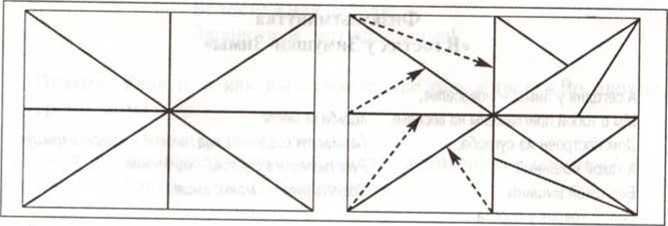 ! Клеевой контур должен обязательно просохнуть, поэтому данную работу следует разделить на два занятия: а) выполнить клеевой контур - основу витража; б) раскрасить пространство между клеевыми границами красками.Для получения более нежных цветовых оттенков соединить холодные краски с белилами: краски класть в углубление палитры небольшими порциями, начиная с белой гуаши, а потом вводить темный цвет и тщательно промешивать краски между собой, и лишь затем закрашивать участки витража. Удобнее и быстрее одним цветом сразу заполнить несколько участков в разных местах, а только после этого менять цвет.Итог .Воспитатель вместе с детьми располагают рисунки рядышком и рассматривают получившиеся витражи для избушки Зимушки-Зимы.Государственное бюджетное дошкольное образовательное учреждение детский сад № 15 комбинированного вида Красносельского района Санкт- ПетербургаКОНСПЕКТ 2.Непосредственно образовательной деятельности детей и воспитателя старшей группы №7 общеразвивающей направленности.«Витражи для окошек в избушке Зимушки- Зимы.»Технология: Нетрадиционная техника выполнения витражей - клеевые картинки.                                             Составила: Доморадова О.Е.                                                                        Воспитатель Санкт-Петербург 2013г.